 andVector Proof – Equating CoefficientsVector Proof – Equating CoefficientsVector Proof – Equating Coefficients(a)(b)(c) is a quadrilateral, where  and . The point  is on  and  such that and By finding two ways to express the vector , find the values of  and . 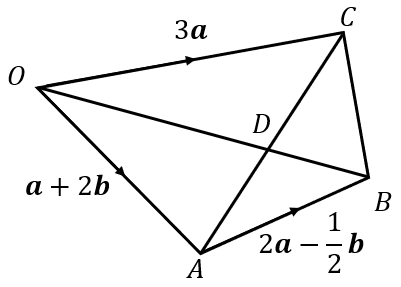  is a trapezium, where  and .  is the midpoint of the line . The point  is on  and  such that and Find the values of  and and the vector  in terms of  and .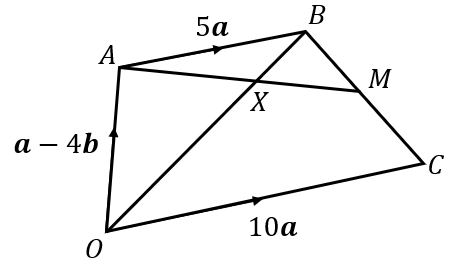 In the triangle   and  where  is the midpoint of .  is the line OB produced and . The point  is on the line  such that . Given that  is a straight line, find the value of  and the vector  in terms of  and .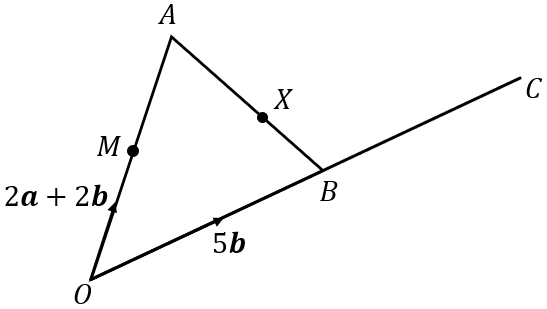 